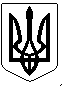 УКРАЇНАПОГРЕБИЩЕНСЬКИЙ МІСЬКИЙ ГОЛОВАВІННИЦЬКОГО РАЙОНУ  ВІННИЦЬКОЇ ОБЛАСТІ	РОЗПОРЯДЖЕННЯ10 жовтня 2022 року                      м. Погребище                          № 97Про скликання засідання виконавчого комітетуПогребищенської міської радиКеруючись статтею 53, частиною 8 статті 59 Закону України «Про місцеве самоврядування в Україні», пунктом  2.3 Положення про виконавчий комітет Погребищенської міської ради, затвердженого рішенням 8 сесії  Погребищенської міської ради  8 скликання  від 08 квітня 2021 року № 5-8-8/446,  ЗОБОВ’ЯЗУЮ: 1.Скликати  засідання  виконавчого  комітету Погребищенської  міської ради 13 жовтня  2022  року о 10.00 годині  в приміщенні  Погребищенської міської ради за адресою:  м. Погребище,  вул. Б. Хмельницького, 110 (велика зала для засідань).2. Внести на розгляд  виконавчого комітету Погребищенської міської ради  питання згідно з переліком, що додається.3. Контроль за виконанням цього розпорядження покласти на керуючого справами (секретаря) виконавчого комітету Погребищенської міської ради Фроєско Л.М.Погребищенський міський голова                            Сергій ВОЛИНСЬКИЙ                                                                                       Додаток                                                                 до розпорядження Погребищенського                                                                міського голови                                                                від 10 жовтня 2022 року № 97Перелік питань, що вноситимуться на розгляд  виконавчого комітету Погребищенської міської ради13 жовтня 2022 року1. Про проект рішення Погребищенської міської ради «Про виконання бюджету Погребищенської міської територіальної громади за 9 місяців 2022 року».       Доповідає: Недошовенко Олександр Володимирович - начальник фінансового управління Погребищенської міської ради.2. Про внесення змін до бюджету  Погребищенської міської територіальної громади на 2022 рік.      Доповідає: Недошовенко Олександр Володимирович - начальник фінансового управління Погребищенської міської ради.3. Про проект рішення міської ради «Про затвердження структури і загальної чисельності штатів Погребищенської міської ради та її виконавчих органів у новій редакції».      Доповідає: Волинський Сергій Олександрович  -  Погребищенський міський голова.4. Про призначення опікуна над дитиною, позбавленою батьківського піклування.      Доповідає: Мединська Олеся Володимирівна – начальник служби у справах дітей Погребищенської міської ради.5. Про затвердження висновку органу опіки та піклування про доцільність позбавлення батьківських прав.      Доповідає: Мединська Олеся Володимирівна – начальник служби у справах дітей Погребищенської міської ради.6. Про затвердження висновку органу опіки та піклування про недоцільність позбавлення батьківських прав.      Доповідає: Мединська Олеся Володимирівна – начальник служби у справах дітей Погребищенської міської ради.7. Про затвердження висновку органу опіки та піклування про визначення способу участі батька у вихованні дитини.     Доповідає: Мединська Олеся Володимирівна – начальник служби у справах дітей Погребищенської міської ради.8. Про надання статусу дитини-сироти.      Доповідає: Мединська Олеся Володимирівна – начальник служби у справах дітей Погребищенської міської ради.9. Про надання статусу дитини-сироти.Доповідає: Мединська Олеся Володимирівна – начальник служби у справах дітей Погребищенської міської ради.10. Про внесення та затвердження змін до Міської цільової програми соціального захисту жителів Погребищенської міської територіальної громади на 2022 рік.      Доповідає: Ткачук Василь Васильович – начальник управління соціального захисту населення Погребищенської міської ради.11. Про проект рішення  Погребищенської міської ради «Про створення  Молодіжної ради при  Погребищенській міській раді».     Доповідає: Ткачук Василь Васильович – начальник управління соціального захисту населення Погребищенської міської ради.12. Про здійснення заходів соціального патронажу щодо осіб, які відбували покарання у виді обмеження волі або позбавлення волі на певний строк, а також осіб, до яких застосовано пробацію.     Доповідає: Семчук Лариса Юріївна – директор КУ «Центр соціальних служб Погребищенської міської ради».13. Про відновлення роботи комунального закладу «Мончинський заклад дошкільної освіти загального розвитку» Погребищенської міської ради Вінницького району Вінницької області.      Доповідає: Тимощук Анатолій Вікторович – начальник відділу освіти Погребищенської міської ради.14. Про внесення та затвердження змін і доповнень до Програми розвитку інформаційного простору Погребищенської міської територіальної громади на 2021-2025 роки.      Доповідає: Захарчук Ірина Олександрівна – начальник відділу організаційної та інформаційної роботи Погребищенської міської ради.15. Про надання дозволу на порізку дерев.Доповідає: Мельничук Дмитро Миколайович  - начальник відділу регулювання земельних відносин, охорони навколишнього природного середовища Погребищенської міської ради.16. Про надання дозволу на порізку дерев.Доповідає: Мельничук Дмитро Миколайович  - начальник відділу регулювання земельних відносин, охорони навколишнього природного середовища Погребищенської міської ради.17. Про надання дозволу на порізку дерев.Доповідає: Мельничук Дмитро Миколайович  - начальник відділу регулювання земельних відносин, охорони навколишнього природного середовища Погребищенської міської ради.18. Про надання дозволу на порізку дерев.Доповідає: Мельничук Дмитро Миколайович  - начальник відділу регулювання земельних відносин, охорони навколишнього природного середовища Погребищенської міської ради.19. Про надання дозволу на порізку дерев.Доповідає: Мельничук Дмитро Миколайович  - начальник відділу регулювання земельних відносин, охорони навколишнього природного середовища Погребищенської міської ради.20. Про надання дозволу на порізку дерев.Доповідає: Мельничук Дмитро Миколайович  - начальник відділу регулювання земельних відносин, охорони навколишнього природного середовища Погребищенської міської ради.21. Про нагородження грамотою Погребищенської міської ради та її виконавчого комітету.        Доповідає: Доманський Сергій Володимирович – начальник загального відділу Погребищенської міської ради.22. Про стан виконання рішення виконавчого комітету Погребищенської міської ради від 12 травня 2022 року № 179 « Про підготовку об’єктів соціальної сфери та житлово-комунального господарства до роботи в осінньо-зимовий період 2022-2023 років».      Доповідає: Коріненко Володимир Васильович - начальник управління з питань житлово-комунального господарства, побутового, торговельного обслуговування, транспорту і зв’язку, управління комунальною власністю, містобудування та архітектури – головний архітектор Погребищенської міської ради.23. Про початок опалювального періоду 2022-2023 років на об’єктах Погребищенської міської територіальної громади.      Доповідає: Коріненко Володимир Васильович - начальник управління з питань житлово-комунального господарства, побутового, торговельного обслуговування, транспорту і зв’язку, управління комунальною власністю, містобудування та архітектури – головний архітектор Погребищенської міської ради.24. Про надання дозволу громадянину Латенку В.В.  на підключення до центрального водогону.      Доповідає: Коріненко Володимир Васильович - начальник управління з питань житлово-комунального господарства, побутового, торговельного обслуговування, транспорту і зв’язку, управління комунальною власністю, містобудування та архітектури – головний архітектор Погребищенської міської ради.25. Про надання дозволу громадянину Адаменку М.І.  на підключення до центрального водогону.      Доповідає: Коріненко Володимир Васильович - начальник управління з питань житлово-комунального господарства, побутового, торговельного обслуговування, транспорту і зв’язку, управління комунальною власністю, містобудування та архітектури – головний архітектор Погребищенської міської ради.26. Про надання дозволу громадянину Шадію С.Г.  на підключення до центрального водогону.      Доповідає: Коріненко Володимир Васильович - начальник управління з питань житлово-комунального господарства, побутового, торговельного обслуговування, транспорту і зв’язку, управління комунальною власністю, містобудування та архітектури – головний архітектор Погребищенської міської ради.27. Про надання дозволу громадянину Дзигарю Ю.І.  на підключення до центрального водогону.      Доповідає: Коріненко Володимир Васильович - начальник управління з питань житлово-комунального господарства, побутового, торговельного обслуговування, транспорту і зв’язку, управління комунальною власністю, містобудування та архітектури – головний архітектор Погребищенської міської ради.28. Про надання дозволу громадянці Герасименко Л.І.  на підключення до центрального водогону.      Доповідає: Коріненко Володимир Васильович - начальник управління з питань житлово-комунального господарства, побутового, торговельного обслуговування, транспорту і зв’язку, управління комунальною власністю, містобудування та архітектури – головний архітектор Погребищенської міської ради.29. Про створення комісії з питань найменування (перейменування) вулиць та інших об’єктів топоніміки на території Погребищенської міської територіальної громади.      Доповідає: Коріненко Володимир Васильович - начальник управління з питань житлово-комунального господарства, побутового, торговельного обслуговування, транспорту і зв’язку, управління комунальною власністю, містобудування та архітектури – головний архітектор Погребищенської міської ради.30. Про створення комісії з інвентаризації об’єктів дорожньо-мостового господарства на території Погребищенської міської територіальної громади.      Доповідає: Коріненко Володимир Васильович - начальник управління з питань житлово-комунального господарства, побутового, торговельного обслуговування, транспорту і зв’язку, управління комунальною власністю, містобудування та архітектури – головний архітектор Погребищенської міської ради.31. Про надання дозволу  на  безоплатну передачу комунального майна (пально-мастильних матеріалів) з балансу Погребищенської  міської ради комунальним підприємствам, установам, закладам, організаціям для вирішення завдань, пов’язаних із запровадженням дій правового режиму воєнного стану  та його списання з балансу міської ради.      Доповідає: Недошовенко Катерина Анатоліївна  - начальник відділу фінансового та матеріально-технічного забезпечення-головний бухгалтер Погребищенської міської ради.32. Про проект рішення  міської ради «Про створення комунального сільськогосподарського підприємства «Рось» Погребищенської міської ради».      Доповідає: Братанюк Леся Юріївна  - начальник відділу економічного розвитку, інвестицій, стратегічного планування Погребищенської міської ради.33. Про визначення місця розташування добровольчого формування Погребищенської міської територіальної громади.      Доповідає: Скарбовійчук Сергій Миколайович  - начальник відділу з питань оборонної роботи, цивільного захисту та взаємодії з правоохоронними органами.Керуючий справами (секретар)виконавчого комітетуПогребищенської міської ради                                             Леся ФРОЄСКО